Publicado en  el 04/07/2016 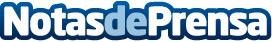 Tres islas españolas recibirán casi 20 millones de euros por la 'I Convocatoria de Islas Inteligentes'Las tres islas propuestas para recibir beneficios del programa impulsado por el Ministerio de Industria, Energía y Turismo a través de Red.es son Mallorca, Fuerteventura y El HierroDatos de contacto:Nota de prensa publicada en: https://www.notasdeprensa.es/tres-islas-espanolas-recibiran-casi-20 Categorias: Nacional Baleares Canarias Software http://www.notasdeprensa.es